小學教案 (2017-2018 年度 上學期)  符老師圖畫書教學《早安》教學範疇：小學 (第一階，說話及寫作訓練)中國語文課程第二語言學習架構：基本資料：學習目標：學生能： 1. 閱讀《天亮了》文章 (NLR(1.2-2.2)1)找出篇章中的人物及事物 (NLR(1.1)4), (NLR(2.1)1)選出學生能做到的事 (NLS(1.1)1), (NLS(1.1)3)講出準時起床的方法 (NLS(1.2)3), (NLS(1.4)2)認識及運用句式：「……了」 (NLW(1.1)3), (NLW(1.3)1)教學流程：生與校長學生作品：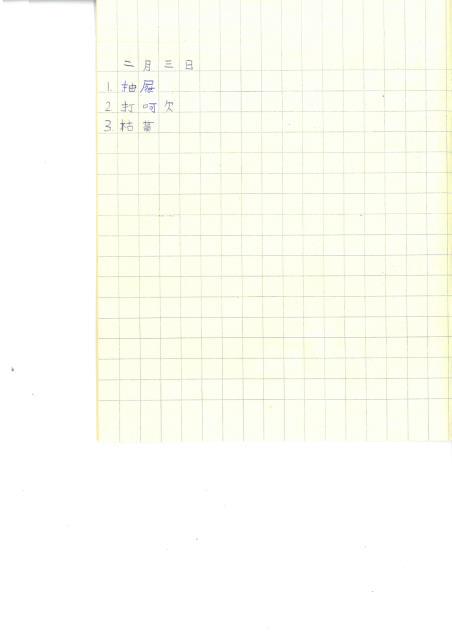 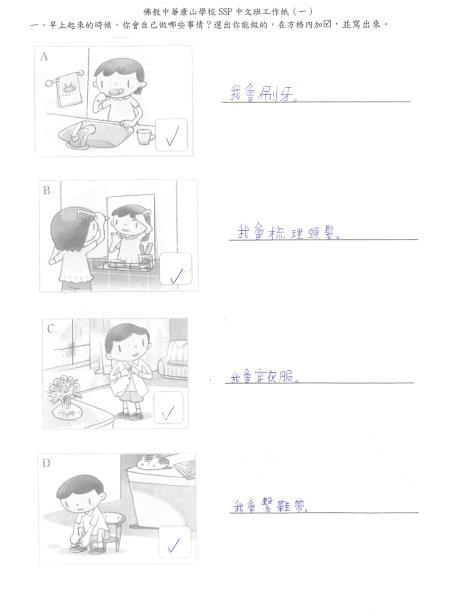 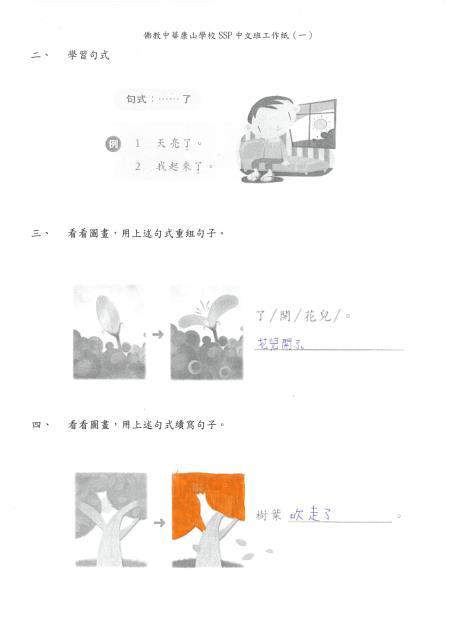 NLS(1.1)1能大致說出與個人、家庭、學校生活相關的詞語NLS(1.1)3能就熟悉的主題，簡單敘述內容(如日常生活事件、故事)和回答問題NLS(1.2)3能就日常生活的話題交談，作出簡單的回應；能複述別人說話內容的大意NLS(1.4)2能運用所學詞語表情達意NLR(1.1)4能理解閱讀材料的內容大意NLR(2.1)1能理解閱讀材料的時地人關係；能對閱讀材料中的具體事件提出簡單的看法NLR(1.2-2.2)1能有感情地朗讀文句NLW(1.1)3大致能運用提供的字詞寫簡短句子 (如填句、續句或看圖寫句)NLW(1.3)1大致能運用所學詞語寫簡單句子任教導師：符老師任教導師：符老師日    期：2018 年 2 月 3 日 (星期三)學校： 港島區小學時    間：180 分鐘( 9:00am- 12:00nn )科目：中國語文科(非華語課教室：503 室程)教節：第 6 節班(組) 別：C1班(組) 別：C1課題：圖畫書教學《早安》課題：圖畫書教學《早安》學生對象：小一級(3 人)、小二級學生對象：小一級(3 人)、小二級(3 人)、小三級(4 人)、小四級(3 人)、小五級(2 人)學生人數：15 人學生人數：15 人預計時間過程教師活動學生活動學習材料評核50 分鐘引入1.透過《早安》圖書1.專注聆聽故事《早安》圖1.口頭教學，引起學習動內容。書簡報回答內容。回答機。2.故事講述山姆挑戰2. 嘗試寫出教師2.黑板2.故事講述山姆挑戰起床後的大事––自己提問的字詞。書寫穿衣服，並在姊姊的幫助下「自己」做到了。3.講述故事時，提問及教授相關字詞：「打呵欠」、「抽屜」。10 分鐘發展1.播放文章《天亮1.專注默讀文章《天亮了》1.默讀一了》簡報。《天亮了》文章簡報2.朗讀2.請學生先默讀一2.共同高聲朗讀次，再請學生共同高全文兩次。聲朗讀全文兩次。10 分鐘發展1.請學生找出文章中1.再專注默讀文《天亮了》1.自由二的人物及事物章文章簡報匯報2.人物：爸爸、媽、2.討論後，自由我；動物：小鳥、小匯報成果，分別魚；事物：大樹、小講出人物、動物河及事物三大範疇。10 分鐘發展1.講解工作紙第一部1.選出自己能做1. 工作紙1.填寫三分的，在方格內加工作紙三2.練習簿工作紙剔，並用完整句2.練習簿2.提問學生，早上起子寫出來。2.抄寫來的時候，自己會做2.抄寫來的時候，自己會做哪些事情。2.如：我會刷牙/梳理頭髮/穿衣服/繫鞋帶。10 分鐘發展請學生兩人一組1.討論如何跟別1.自由四人有禮貌地打招匯報結呼，亦並選出角果色及對象，如學10 分鐘發展1.請學生講出準時起1.自由討論1.自由五床的方法匯報結五匯報結2.提問討論結果2.學生自由匯果2.提問討論結果報，如早睡早起/請家人叫自己起床/在家中養一隻公雞，當作鬧鐘10 分鐘發展1.講解工作紙第二部1.學習句1.練習簿1.填寫六分式：……了工作紙六式：……了工作紙2.請學生朗讀例句一2.工作紙2.請學生朗讀例句一次2.朗讀例句一次2.重組次3.電子版工句子3.請學生重組句子3.看看圖畫，用作紙3.看看圖畫，用作紙4.請學生續寫句子上述的句式重組3.續寫4.請學生續寫句子句子，抽取學生句子匯報4.看看圖畫，用上述的句式續寫句子，抽取學生匯報50 分鐘發展講解狗仔摺紙的步驟學習狗仔摺紙的七彩的摺紙製成品七步驟，並加以實紙張踐